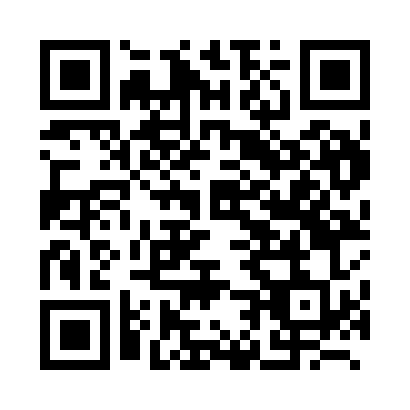 Prayer times for Bremt, BelgiumWed 1 May 2024 - Fri 31 May 2024High Latitude Method: Angle Based RulePrayer Calculation Method: Muslim World LeagueAsar Calculation Method: ShafiPrayer times provided by https://www.salahtimes.comDateDayFajrSunriseDhuhrAsrMaghribIsha1Wed3:516:171:415:449:0611:212Thu3:486:151:415:449:0811:243Fri3:446:131:415:459:0911:274Sat3:416:121:415:459:1111:305Sun3:376:101:415:469:1211:336Mon3:346:081:415:479:1411:367Tue3:306:061:415:479:1611:408Wed3:276:051:415:489:1711:439Thu3:266:031:405:489:1911:4610Fri3:256:011:405:499:2011:4811Sat3:246:001:405:509:2211:4912Sun3:245:581:405:509:2311:4913Mon3:235:571:405:519:2511:5014Tue3:235:551:405:519:2611:5015Wed3:225:541:405:529:2811:5116Thu3:215:531:405:539:2911:5217Fri3:215:511:405:539:3011:5218Sat3:205:501:405:549:3211:5319Sun3:205:481:415:549:3311:5420Mon3:195:471:415:559:3511:5421Tue3:195:461:415:559:3611:5522Wed3:195:451:415:569:3711:5523Thu3:185:441:415:569:3911:5624Fri3:185:431:415:579:4011:5725Sat3:175:411:415:579:4111:5726Sun3:175:401:415:589:4211:5827Mon3:175:391:415:589:4411:5828Tue3:165:381:415:599:4511:5929Wed3:165:381:425:599:4612:0030Thu3:165:371:426:009:4712:0031Fri3:165:361:426:009:4812:01